                     		Ανεξάρτητη Αριστερή Κίνηση Εργαζομένων Εθνικής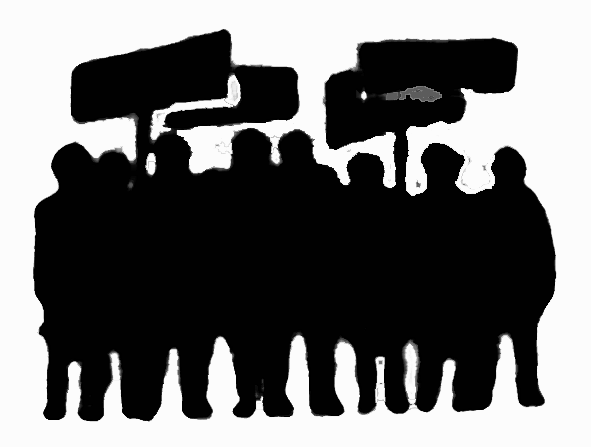 Τηλεφωνικά γίνονται οι απολύσεις στο τηλεφωνικό κέντρο της Εθνικής Τράπεζας!    Δεν φτάνει που οι καταγγελίες για το κάτεργο που έχει φτιάξει η Εθνική Τράπεζα στο Μοσχάτο δίνουν και παίρνουν, τώρα αρχίζουν και oι μαζικές απολύσεις.. Την Παρασκευή το βράδυ, ανακοινώθηκε τηλεφωνικά σε 50 περίπου ενοικιαζόμενους συναδέλφους που εργάζονταν εκεί μέσω της Mellon, ότι απολύονται και θα τους κοινοποιηθεί ο λόγος αργότερα! Οι συνάδελφοι, εργάζονταν με συμβάσεις 1 ή και 2 μηνών, και κάποιοι ήταν εκεί ένα χρόνο ή και περισσότερο… Ο μισθός τους, 500 ευρώ περίπου, φαίνεται ότι είναι μεγάλο κόστος για την Εθνική, που ένα μήνα πριν είχε προσλάβει άλλους 33, μέσω άλλης εταιρείας…    Σαν σκουπίδια προς ανακύκλωση αντιμετωπίζει τους ενοικιαζόμενους εργαζόμενους η Εθνική, ο εθνικός εργολάβος των εταιρειών ενοικίασης… Πριν προλάβουν να αποκτήσουν δικαιώματα, τους απολύουν και προσλαμβάνουν άλλους, για να καλύψουν στην ουσία πάγιες και διαρκείς ανάγκες που υπάρχουν για προσωπικό, ειδικά στο τηλεφωνικό κέντρο... Για προσλήψεις μόνιμου προσωπικού, ούτε λόγος!    Στο κτίριο εργάζονται περίπου 600 ενοικιαζόμενοι συνάδελφοι, με βάρδιες, 4ωρα ή και 6ωρα, μισθούς 300-600 ευρώ… Με σύγχρονη γαλέρα παρομοιάζεται  το συγκεκριμένο τηλεφωνικό κέντρο, καθώς η Εθνική έχει επιβάλει τα δικά της ήθη και έθιμα.Σε κάποιους συναδέλφους απαγορεύουν να έχουν μαζί τα κινητά τους τηλέφωνα, και τα κλειδώνουν σε ντουλάπια! Η δικαιολογία από τα στελέχη της ΕΤΕ, που το επιβάλουν πέρα από κάθε εργατική νομοθεσία, είναι ότι διαχειρίζονται προσωπικά δεδομένα, λες και όλοι οι εργαζόμενοι στην τράπεζα δεν διαχειριζόμαστε προσωπικά δεδομένα πελατών.. Μήπως σε λίγο η ΕΤΕ θα μας κλειδώνει και τα δικά μας κινητά, ή μήπως οι εργαζόμενοι των εταιρειών είναι δεύτερης κατηγορίας, κυρία Κατσέλη;  «Αυτή είναι η πολιτική της τράπεζας», μας απάντησαν οι υποδιευθυντές του κτιρίου…  Τους επιβάλουν να πηγαίνουν εκεί ένα τέταρτο νωρίτερα από την ώρα της βάρδιας τους, για να είναι ήδη ανοιχτό το computer την ώρα έναρξης, μη χάσουν ούτε δευτερόλεπτο! Όμως όταν σχολάνε δεν κλείνουν το computer νωρίτερα…Τους ανακοινώνουν ότι όποιος αργήσει ένα τέταρτο, θα πάρει υποχρεωτική άδεια όλη την ημέρα και θα φύγει.Τους κρατάνε την ώρα της τουαλέτας από το συνολικό διάλειμμα, ενώ κάνουν παρατηρήσεις του τύπου «άργησες 1 λεπτό και 20 δεύτερα, να μην ξαναγίνει»!Απαγορεύουν τα «κρακεράκια», το φαγητό στο γραφείο κλπ…Δεν επιτρέπουν την είσοδο σε συνδικαλιστές στο τηλεφωνικό κέντρο, ούτε για μοίρασμα ανακοινώσεων.    Αν αυτά σε κάποιους φαίνονται υπερβολικά, ας σκεφτούμε πώς θα ήταν αν ξαφνικά τα επέβαλαν σε όλους μας… Και μετά μας απέλυαν κιόλας. Δυστυχώς, τα στελέχη της ΕΤΕ, ακόμη και σε παρέμβαση μελών του Εργατικού Κέντρου Αθήνας και του ΣΥΕΤΕ υπεράσπιζαν την πολιτική της Τράπεζας και αρνήθηκαν να συμμορφωθούν και να αλλάξουν αυτές τις πρακτικές. Ή αποποιούνταν των ευθυνών τους, με τη δικαιολογία « αυτά τα επιβάλουν οι εταιρείες». Δηλαδή, στα κτίρια της Εθνικής κάνουν κουμάντο η ICAP και η MELLON;    Απαιτούμε να σταματήσουν εδώ και τώρα αυτές οι αντεργατικές πρακτικές και να παρθούν πίσω οι απολύσεις! Καλούμε τους συναδέλφους να μη φοβούνται, να οργανωθούν, να απεργήσουν, να απαιτήσουν τα δικαιώματά τους! Καλούμε το ΣΥΕΤΕ επιτέλους να ασχοληθεί με την ασυδοσία της ΕΤΕ και των εταιρειών (MELLON, ICAP κλπ), το ΕΚΑ και όλα τα σωματεία στις τράπεζες να παρέμβουν σε αυτό το αίσχος! 03/11/2015ΟΛΟΙ ΣΤΗΝ ΑΠΕΡΓΙΑ ΣΤΙΣ 12 ΝΟΕΜΒΡΗ ΓΙΑ ΤΑ ΔΙΚΑΙΩΜΑΤΑ ΜΑΣ!ΕΠΙΚΟΙΝΩΝΙΑ: e-mail:protasiprooptikis@gmail.com, Ιστοσελίδα:www.protasiprooptikis.blogspot.comΕπικοινωνία: 6974861242, 6948788704, 2103388783, 18783, 19923, 74306, 83908